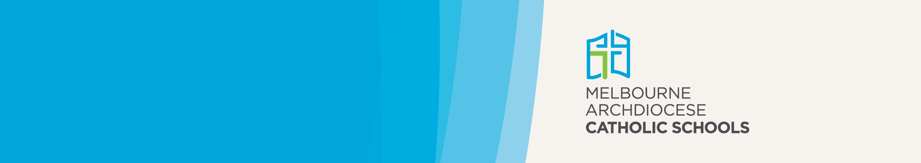 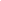 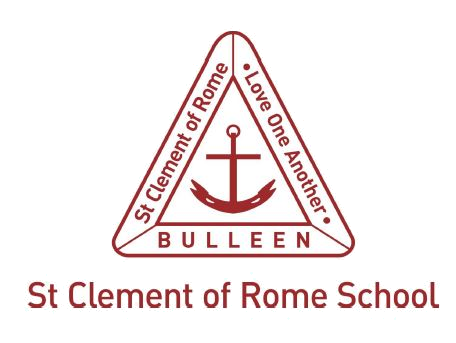 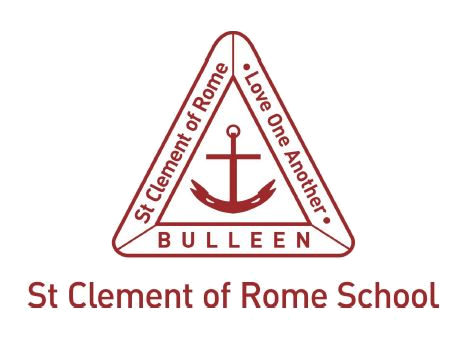 This Risk Assessment has been approved by the Melbourne Archdiocese Catholic Schools (MACS) Board for application in each MACS school and must be customised for use in each particular school in accordance with the instructions outlined in this Framework.Once the checklist is completed, the first aid requirements can be determined.SchoolSchoolSchoolSchoolSchoolConducted byDateDateDateDateThis checklist has been developed to assist schools to determine the appropriate first aid requirements, including facilities, first aid kits and number of trained first aid officers. If hazards have been identified, 
ensure appropriate control measures are implemented.This checklist has been developed to assist schools to determine the appropriate first aid requirements, including facilities, first aid kits and number of trained first aid officers. If hazards have been identified, 
ensure appropriate control measures are implemented.This checklist has been developed to assist schools to determine the appropriate first aid requirements, including facilities, first aid kits and number of trained first aid officers. If hazards have been identified, 
ensure appropriate control measures are implemented.This checklist has been developed to assist schools to determine the appropriate first aid requirements, including facilities, first aid kits and number of trained first aid officers. If hazards have been identified, 
ensure appropriate control measures are implemented.This checklist has been developed to assist schools to determine the appropriate first aid requirements, including facilities, first aid kits and number of trained first aid officers. If hazards have been identified, 
ensure appropriate control measures are implemented.Total student populationNumber of students and staff with known medical conditionsFirst Aid OfficersFirst Aid OfficersFirst Aid OfficersFirst Aid OfficersFirst Aid OfficersAre adequate numbers of first aid officers available during high risk times such as yard duty? 2 Teachers on ever yard, compliant with outlined ratioYesYesYesNoAre adequate numbers of first aid officers available during excursions and camps?Compliant with excursion ratio YesYesYesNoCan first aiders reach the scene of incidents quickly in all areas of the school?YesYesYesNoAre first aiders available to cover all school events such as concerts, functions and sporting activities? [include number for your school]YesYesYesNoAre there strategies in place to cover annual leave and other absences of first aid officers? [include arrangements for your school]YesYesYesNoAre first aid officers aware of infection control procedures?YesYesYesNoFirst Aid KitsFirst Aid KitsAre there hazards or health concerns for which extra first aid kit or specialised treatment is required (e.g. chemicals, potential for burn, asthma, anaphylaxis)?YesYesYesNoNumber and location of kits : 8 Portable, fully stocked First Aid room. Are there additional kits for excursions and camps?4 Backpack (portable) First Aid Kits are available YesYesYesNoAre there additional kits for yard duty?4 addition kits: Junior, Middle , Senior Yard and SpareYesYesYesNoIs there additional equipment (e.g. defibrillator)?YesYesYesNoFirst Aid Room/AreaDo the existing first aid facilities adequately cover the most common types of injuries?YesYesYesNoIs the first aid room/area located in close proximity to high hazard areas?First Aid room located in School Office YesYesYesNoIs the first aid room/area well signed, easily accessible and close to toilets?YesYesYesNoHazards to consider when determining first aid requirementsHazards to consider when determining first aid requirementsDo staff members (including contractors and cleaners) work alone?YesYesYesNoDo staff work outside normal school hours (including weekends)?YesYesYesNoAre there risks from manual tasks?YesYesYesNoAre there risks from slips and trips?YesYesYesNoIs there a risk of contact with bodily fluids or other biohazards (e.g. providing first aid to students with special needs)?YesYesYesNoAre there risks from animals?YesYesYesNoAre there risks from hazardous substances and dangerous goods?YesYesYesNoAre staff at risk of occupational violence?YesYesYesNoAre activities conducted in remote locations?YesYesYesNoAre there risks from machinery or equipment?YesYesYesNoAccess to medical servicesAccess to medical servicesIs medical assistance easily accessible?(Consider realistic potential delays in emergency assistance)YesYesYesNoIs there a major hospital nearby?YesYesYesNoFirst Aid RequirementsRecommendationsNumber of kitsLocation of kitsContents of kitsNumber of first aid officers requiredLevel of training required for first aid officersProvision of a first aid facilities required (e.g. room or area)